                                         «ПОГОДЖЕНО »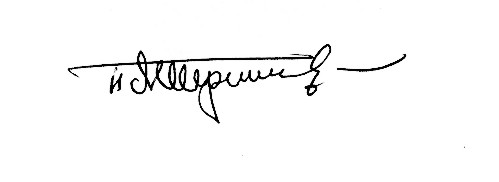 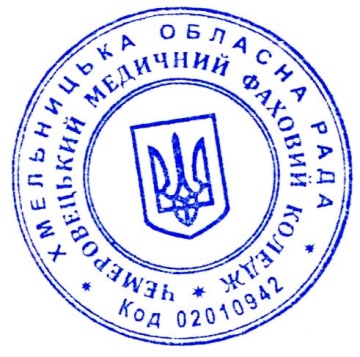 ОБГРУНТУВАННЯ ПІДСТАВИдля здійснення закупівлі згідно з підпунктом 5 пункту 13 Особливостей здійснення публічних закупівель товарів, робіт і послуг для замовників, передбачених Законом України «Про публічні закупівлі», на період дії правового режиму воєнного стану в Україні та протягом 90 днів з дня його притінення або скасування, затверджених постановою від 12.10.2022 № 1178 (далі — Особливості).Найменування, місцезнаходження та ідентифікаційний код замовника в Єдиному державному реєстрі юридичних осіб, фізичних осіб — підприємців та громадських формувань, його категорія:найменування замовника: Чемеровецький медичний  фаховий коледж місцезнаходження замовника: Хмельницька  область смт.Чемерівці  вул.Центральна,32ідентифікаційний код замовника: 02010942категорія замовника: Юридична особа, яка забезпечує потреби держави або територіальної громадиНазва предмета закупівлі із зазначенням коду за Єдиним закупівельним словником (у разі поділу на лоти такі відомості повинні зазначатися стосовно кожного лота) та назви відповідних класифікаторів предмета закупівлі і частин предмета закупівлі (лотів) (за наявності): Електрична енергія 09310000-5 — Електрична енергіяРозмір бюджетного призначення та/або очікувана вартість предмета закупівлі: 187440 грн. 00 коп.Підстави для здійснення закупівлі: відповідно до підпункту 5 пункту 13 Особливостей роботи, товари чи послуги можуть бути виконані, поставлені чи надані виключно певним суб’єктом господарювання у випадку укладення договору про закупівлю з постачальником «останньої надії» або з постачальником універсальної послуги на  постачання електричної енергії або природного газу.Обґрунтування підстави для здійснення закупівлі:Відповідно до статті 64 Конституції України в умовах воєнного або надзвичайного стану тимчасово можуть встановлюватись окремі обмеження прав і свобод із обов'язковим зазначенням строку дії цих обмежень.Статтею 4 Указу № 64 Кабінету Міністрів України постановлено невідкладно:ввести в дію план запровадження та забезпечення заходів правового режиму воєнного стану в Україні;забезпечити фінансування та вжити в межах повноважень інших заходів, пов'язаних із запровадженням правового режиму воєнного стану на території України.Стаття 121 Закону України «Про правовий режим воєнного стану» передбачає, що Кабінет Міністрів України в разі введення воєнного стану в Україні або окремих її місцевостях:1) працює відповідно до Регламенту Кабінету Міністрів України в умовах воєнного стану;2) розробляє та вволить в дію План запровадження та забезпечення заходів правового режиму воєнного стану в окремих місцевостях України з урахуванням загроз та особливостей конкретної ситуації, яка склалася.Згідно з сьомим абзацом пункту 5 частини 1 статті 20 Закону України від 27.02.2014 № 794 «Про Кабінет Міністрів України» Кабінет Міністрів України здійснює керівництво єдиною системою цивільного захисту України, мобілізаційною підготовкою національної економіки га переведенням її на режим роботи в умовах надзвичайного чи воєнного стану.З метою невідкладного забезпечення заходів правового режиму воєнного стану, до яких, у тому числі, входить здійснення публічних закупівель, частиною З7 розділу X «Прикінцеві та перехідні положення» Закону встановлено, що на період дії правового режиму воєнного стану в Україні та протягом 90 днів з дня його припинення або скасування особливості здійснення закупівель товарів, робіт і послуг для замовників, передбачених цим Законом, визначаються Кабінетом Міністрів України із забезпеченням захищеності таких замовників від воєнних загроз.На виконання цієї норми Закону урядом були прийняті Особливості.Положеннями Особливостей передбачено підставу для здійснення закупівлі за підпунктом 5 пункту 13: придбання замовниками товарів і послуг (крім послуг з поточного ремонту), вартість яких становить або перевищує 100 тис. гривень, послуг з поточного ремонту, вартість яких становить або перевищує 200 тис. гривень, робіт, вартість яких становить або перевищує 1.5 млн гривень, може здійснюватися без застосування відкритих торгів та/або електронного каталогу для закупівлі товару у разі, коли роботи, товари чи послуги мажуть бути виконані, поставлені чи надані виключно певним суб’єктом господарювання у випадку укладення договору про закупівлю з постачальником «останньої надії» або з постачальником універсальної послуги на постачання електричної енергії або природного газу.Обсяг закупівлі визначається на підставі річного планування, а також з урахуванням потреби замовника на період з 1 січня 2024 року до 30 квітня 2024 року.У Чемеровецького медичного фахового коледжу  виникла необхідність у закупівлі електричної енергії для приміщень гуртожитків на 2024 рік відповідно до очікуваної вартості.Пунктом З7 розділу X Закону України «Про публічні закупівлі» від 25. 12.2015 №922- VIII встановлено, що на період дії правового режиму воєнного стану в Україні та протягом 90 днів з дня його припинення або скасування особливості здійснення закупівель товарів, робіт і послуг для замовників, передбачених цим Законом, визначаються Кабінетом Міністрів України з забезпеченням захищеності таких замовників від воєнних загроз.Постановою Кабінету Міністрів України від 12 жовтня 2022 року № 1 178 затверджено Особливості здійснення публічних закупівель товарів, робіт ь послуг для замовників, передбачених Законом Украйни “Про публічні закупівлі", на період дії правового режиму воєнного стану в Україні та протягом 90 днів з дня його припинення або скасування.Відповідно до пункту 10 Особливостей Замовники, у тому числі централізовані закупівельні організації, здійснюють закупівлі товарів і послуг (крім послуг з поточного ремонту, предмет закупівлі яких визначається відповідно до пункту 3 розділу Порядку визначення предмета закупівлі, затвердженого наказом Мінекономіки від 15 квітня 2020 р. № 708 (далі - послуги з поточного ремонту), вартість яких становить або перевищує 100 тис. гривень, послуг з поточного ремонту, вартість яких становить або перевищує 200 тис. гривень, робіт, вартість яких становить або перевищує 1.5 млн. гривень, шляхом застосування відкритих торгів у порядку, визначеному цими особливостями, та/або шляхом використання електронного каталогу для закупівлі товару відповідно до порядку, встановленого  постановою Кабінету Міністрів України від 14 вересня 2020 р. № 822 "Про затвердження Порядку формування та використання електронного каталогу . з урахуванням положень, визначених цими особливостями.Згідно абзацу 5 підпункту 5 пункту 13 Особливостей придбання замовниками товарів і послуг (крім послуг 3 поточного ремонту), вартість яких становить або перевищує 100 тис. гривень, послуг з поточного ремонту, вартість яких становить або перевищує 200 тис. гривень, робіт, вартість яких становить або перевищує 1,5 мли. гривень, може здійснюватися шляхом укладення договору про закупівлю без застосування відкритих торгів та/або електронного каталогу для закупівлі товару у разі, коли роботи, товари чи послуги можуть бути виконані, поставлені чи надані виключно певним суб’єктом господарювання в одному з таких випадків, зокрема укладення договору про закупівлю з постачальником “останньої надії” або з постачальником універсальної послуги на постачання електричної енергії або природного газу.Законом України «Про ринок електричної енергії» № 2019- VIII від 13.04.2017 визначено (далі Закон), що Закон визначає правові, економічні та організаційні засади функціонування ринку електричної енергії, регулює відносини, пов'язані з виробництвом, передачею, розподілом, купівлею-продажем, постачанням електричної енергії для забезпечення надійного та безпечного постачання електричної енергії споживачам з урахуванням інтересів споживачів, розвитку ринкових відносин, мінімізації витрат на постачання електричної енергії та мінімізації негативного впливу на навколишнє природне середовище.	Відповідно до п. 93 ч.1 статті 1 Розділу 1 Закону Украйни № 2019- VIII  від 13.04.2017 «Про ринок електричної енергії»:універсальна послуга - постачання електричної енергії побутовим та малимнепобутовим споживачам, що гарантує їхні права бути забезпеченими електричною енергією визначеної якості на умовах, визначених відповідно до цього Закону, на всій території України;	Згідно до п. 62 ч.1 статті 1 Розділу 1 Закону України № 2019- VIII  від 13.04.2017 «Про ринок електричної енергії»:побутовий споживач - індивідуальний побутовий споживач (фізична особа. яка використовує електричну енергію для забезпечення власних побутових потреб. що не включають професійну та/або господарську діяльність) або колективний побутовий споживач (юридична особа, створена шляхом об’єднання фізичних осіб - побутових споживачів, яка розраховується за електричну енергію за показами загального розрахункового засобу обліку в обсязі електричної енергії, спожитої для забезпечення власних побутових потреб таких фізичних осіб, що не включають професійну та/або господарську діяльність).Відповідно до Положення про покладення спеціальних обов’язків на учасників ринку електричної енергії для забезпечення загальносуспільних інтересів у процесі функціонування ринку електричної енергії, затвердженого постановою Кабінету міністрів від 05.06.2019 року № 483» (із змінами, згідно Постанови КМУ №1375 від 27.12.2023 року) (далі Положення № 483)  фіксована ціна на електричну енергію для побутових споживачів встановлюється Кабінетом Міністрів України. Відповідно Додатку №3 до Положення № 483 встановлено фіксовані ціни на електричну енергію для індивідуальних та колективних побутових споживачів (зокрема гуртожитків) з 1 січня 2024 року по 30 квітня  2024  року включно. Згідно пункту 1 Додатку № 3 до Положення № 483 фіксована ціна на електричну енергію для гуртожитків складає 2.64 з ПДВ.Відповідно до підпункту 1 пункту 2 Додатку № 3 Положення № 483 Фіксована ціна, визначена пунктом 1 Додатку 3 до Положення № 483 застосовується до електричної енергії, що купується у постачальників універсальних послуг та споживається індивідуальними та колективними побутовими споживачами, в тому числі у гуртожитках, що розраховуються за електричну енергію за загальним розрахунковим засобом обліку в частині споживання електричної енергії фізичними особами для забезпечення власних побутових потреб, які не включають професійну та/або господарську діяльність.Чемеровецький медичний фаховий коледж в розумінні Закону України «Про публічні закупівлі» є замовником, який здійснює закупівлі відповідно до цього Закону, та забезпечує постачання електричної енергії гуртожитку, який відповідає критеріям тарифоутворення  для населення, а саме гуртожиток, який розраховується з енергопостачальною організацією за                                         загальним розрахунковим засобом обліку. Отже застосування  встановлених Положенням № 483 тарифів до обсягів спожитої ними електричної енергії є обґрунтованим.Відповідно до Положення № 483, можливість застосовувати тарифи передбачена законодавством для постачальників універсальних послуг. Також слід зазначити, що закупівля електричної енергії для гуртожитку саме на умовах універсальної послуги повністю забезпечує дотримання основних принципів проведення публічних закупівель, визначених ст. 5 ЗУ «Про публічні закупівлі», а саме: максимальну економію та ефективність, відкритість та прозорість, недискримінацію учасників, запобігання корупційним діям і зловживанням. Принцип максимальної економії полягає в обов'язку замовника утриматися від протиправного та надмірного витрачання коштів. Цей принцип допускає, що. крім використання мінімально необхідного обсягу ресурсів для укладення договору щодо закупівлі та контролю за його виконанням, під час проведення закупівель основну увагу також приділяють економічним критеріям, серед яких найважливішим є ціна.Зазначений принцип діє в сукупності з принципом ефективності, забезпечуючи придбання товарів, робіт чи послуг з найкращим для забезпечення потреб замовника співвідношенням ціни та якості.Принцип відкритості та прозорості полягає у відкритому для ознайомлення доступі громадськості до інформації про дії замовників, що спрямовані на використання коштів державного або місцевого бюджетів чи інших видів фінансового забезпечення як при здійсненні закупівель за процедурами, так і при здійсненні закупівель іншими способами.Відповідно до частини 6 статті 10 Закону доступ до інформації, оприлюдненої в електронній системі закупівель, є безоплатним та вільним. Інформацію про закупівлю, визначену цим Законом, розміщують в електронній системі закупівель безоплатно через авторизовані1 електронні майданчики, Інформацію про закупівлі, зазначену в частині першій цієї статті, оприлюднюють відповідно до вимог Закону України «Про доступ до публічної інформації», у тому числі у формі відкритих даних. В електронній системі закупівлі, крім інформації, зазначеної в частині першій цієї статті, може бути оприлюднена інша інформація.Відповідно до частини 1 статті 1 Закону України «Про запобігання корупції» корупція це використання особою, зазначеною в частині 1 статті 3 цього Закону, наданих їй службових повноважень чи пов’язаних з ними можливостей з метою одержання неправомірної вигоди або прийняття такої вигоди чи прийняття обіцянки/пропозиції такої вигоди для себе чи інших осіб або відповідно обіцянка/пропозиція чи надання неправомірної вигоди особі, зазначеній у частині першій статті 3 цього Закону, або на її вимогу іншим фізичним чи юридичним особам з метою схилити цю особу до протиправного використання наданих їй службових повноважень чи пов’язаних з ними можливостей.Це  може виражатися в діях учасника процедури закупівлі, при яких він пропонує, дає або погоджується дати прямо чи опосередковано будь-якій службовій (посадовій) особі замовника, іншого державного органу винагороду в будь-якій формі (пропозиція щодо найму на роботу, цінна річ, послуга тощо) з метою вплинути на прийняття рішення щодо визначення переможця процедури закупівлі або застосування замовником певної процедури закупівлі. Корупційні дії та зловживання пов'язані із формуванням ціни на предмет закупівлі при постачанні електричної енергії на умовах універсальної послуги є неможливими, оскільки всі складові ціни затверджуються уповноваженими державними органами.Відповідно до статей 5 та 12 Закону України «Про ціни і ціноутворення» до повноважень Кабінету Міністрів України у сфері ціноутворення належить проведення державної цінової політики та здійснення державного регулювання цін. Державні регульовані ціни повинні бути економічно обґрунтованими (забезпечувати відповідність ціни на товар витратам на його виробництво, продаж (реалізацію) та прибуток від його продажу (реалізації)).Статтею 13 цього Закону встановлено, що державне регулювання цін здійснюється Кабінетом Міністрів України відповідно до його повноважень шляхом установлення, зокрема, обов’язкових для застосування суб'єктами господарювання фіксованих цін.Законом України «Про ринок електричної енергії» (далі Закон) визначено, що функціонування ринку електричної енергії здійснюється на принципах недискримінаційного ціно- та тарифоутворення. що відображає економічно обґрунтовані витрати, а ціни та тарифи на ринку електричної енергії, що регулюються державою, повинні бути встановлені з урахуванням вимог цілісності ОЕС України, економічно обґрунтованих та прозорих витрат відповідного учасника ринку електричної енергії та належного рівня норми прибутку.Таким чином, тариф на універсальну послугу є державним регульованим тарифом, всі складові вартості електричної енергії, що поставляється за універсальною послугою підлягають державному регулюванню.Тому, керуючись цими принципами, для оптимізації процесу обліку та розрахунків за електроенергію, є необхідність скористатися правом, наданим Законом України «Про рынок електричної енергії». Положенням № 483 та здійснити закупівлю у постачальника універсальної послуги.Відповідно до інформації, що оприлюднена на офіційному веб-сайті Національної комісії, що здійснює державне регулювання у сферах енергетики та комунальних послуг, суб'єктом господарювання у результаті здійснення заходів з відокремлення та відповідно єдиним на давачем універсальної послуги на території Хмельницької  області є ТОВ «ХМЕЛЬНИЦЬКЕНЕРГОЗБУТ».Згідно частини 3 статті 63 Закону № 2019- VIII, постачальник надає універсальну послугу за економічно обґрунтованими, прозорими та недискримінаційними цінами, що формуються відповідно до методики (порядку), затвердженої Регулятором, та включають, зокрема, ціну купівлі електричної енергії на ринку електричної енергії, ціну (тариф) на послуги постачальника універсальних послуг, ціни (тарифи) на послуги оператора системи передачі та оператора системи розподілу відповідно до укладених договорів про надання відповідних послуг. У разі постачання електричної енергії постачальником універсальних послуг, послугу з розподілу (передачі) електричної енергії для потреб споживачів, електроустановки яких приєднані на території діяльності відповідного оператора системи, оплачує відповідний електропостачальник за усією сукупністю зазначених споживачів, постачання яким здійснює постачальник універсальних послуг. При цьому ціни на електричну енергію, що постачається споживачам постачальниками універсальних послуг включають, у тому числі, ціни (тарифи) на послуги оператора системи передачі та оператора системи розподілу відповідно до укладених договорів про надання відповідних послуг (Постанова НКРЕКП від 14.03.2018 № 312 «Про затвердження Правил роздрібного ринку електричної енергії»).Отже. Нам,Чемеровецькому медичному фаховому коледжу, як замовнику, враховуючи наше місцезнаходження, можливо укласти договір про постачання електричної енергії для приміщень гуртожитків лише з одним постачальником універсальних послуг з ТОВ «ХМЕЛЬНИЦЬКЕНЕРГОЗБУТ» (ЄДРПОУ 42035266). Враховуючи вищевикладене, Чемеровецький медичний фаховий коледж, у відповідності до вимог абзацу 5 підпункту 5 пункту 13 Особливостей здійснення публічних закупівель товарів, робіт і послуг для замовників, передбачених Законом України "Про публічні закупівлі”, на період дії правового режиму воєнного стану в Украйні та протягом 90 днів з дня його припинення або скасування, затверджених постановою КМУ від 12 жовтня 2022 року № 1178 має право здійснити закупівлю товару «код ДК 021:2015 - 09310000-5 «Електрична енергія» (Електрична енергія для гуртожитків)» без застосування відкритих торгів та/або електронного каталогу.Документи що підтверджують наявність умов застосування виключення:Постанова Кабінету Міністрів України від 11 серпня 2021 р. № 859Постанова Кабінету Міністрів України №1375 від 27.12.2023 р. «Про внесення змін до постанови Кабінету Міністрів України від 5 червня 2019 р. № 483»Ліцензія на право провадження господарської діяльності з постачання електричної енергії споживачу, виданої Постановою НКРЕКП від 14.06.18 р. за № 429.Закон України «Про ринок електричної енергії» та Правила роздрібного ринку електричної енергії, затверджених постановою Національної комісією, що здійснює державне регулювання у сферах енергетики та комунальних послуг від 14 березня 2018 року № 312.Постанова НКРЕКГІ від 05.10.2018 року № 1176 «Про затвердження Методики розрахунку тарифу на послуги постачальника універсальних послуг». «Порядок формування цін на універсальні послуги» затверджений Постановою НКРЕКП від 05.10.2018 № 1177.Інформація, що оприлюднена на офіційному веб-сайті Національної комісії, що здійснює державне регулювання у сферах енергетики та комунальних послуг, суб’єктом господарювання у результаті здійснення заходів з відокремлення та відповідно єдиним на давачем універсальної послуги на території Хмельницької області  є  ТОВ «ХМЕЛЬНИЦЬКЕНЕРГОЗБУТ» (https://www.nerc.gov.ua/ ).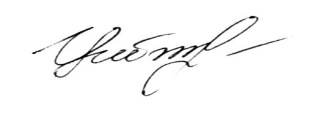 Фахівець з публічних закупівель                                                        Оксана ЦИБУЛЬСЬКА ____________________т.в.о. директора       Чемеровецького медичного фахового коледжуП.Я.Шерстюк  29.12.2023